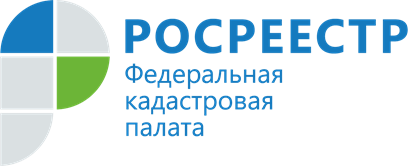 Эксперты Кадастровой палаты по Владимирской области ответят на вопросы граждан в рамках горячей линии25 марта 2022 года Кадастровая палата по Владимирской области проведет горячую линию для граждан по вопросам исправления технических ошибок.В Едином государственном реестре недвижимости (ЕГРН) содержится большое количество сведений как об объектах недвижимости, так и о земельных участках. Иногда случается, что в этих сведениях содержатся ошибки.Техническая ошибка – описка, опечатка, грамматическая или арифметическая ошибка, допущенная органом регистрации прав при переносе данных из предоставленных на учет и регистрацию недвижимости документов.Поскольку наличие ошибок может привести к серьезным последствиям для собственника объекта, то их следует устранить как можно быстрее после обнаружения.Специалисты Кадастровой палаты дадут разъяснения по следующим вопросам: кто может обращаться с заявлением об исправлении технических ошибок; куда обращаться и какие документы необходимы для исправления ошибок; о сроках исправления технических ошибок, порядке уведомления об их исправлении.Эксперты Кадастровой палаты ответят на вопросы по исправлению технических ошибок 25 марта 2022 года с 9:00 до 11:30 по телефону 8 (4922) 77-88-78.Контакты для СМИ:Управление Росреестра по Владимирской областиг. Владимир, ул. Офицерская, д. 33-аОтдел организации, мониторинга и контроля(4922) 45-08-29(4922) 45-08-26Филиал ФГБУ «ФКП Росреестра» по Владимирской областиг. Владимир, ул. Луначарского, д. 13АОтдел контроля и анализа деятельности(4922) 77-88-78